Medvědi a tuleni, ti na sněhu nelení Nastavování řádu a pravidel  nenásilnou  formou během her a společných chvilekVnímat změny počasí , v přírodě  - venkovní hry se sněhem Seznámit se se životem za polárním kruhem Kooperace ve skupince dětí Procvičení jemné motoriky, práce s lepidlem a nůžkamiProcvičujeme paměť a soustředěnostPodporujeme utváření citových vazeb,  empatie , sebevědomí  a  sebedůvěry Znát nějaká polární zvířátka Jemná motorika a koordinace oka a ruky Dodržování pravidel při hrách, umění prohrávat, podpora kamaráda při hrách Rozvoj fantazie a představivosti  Tabulkový výtah týdenního plánu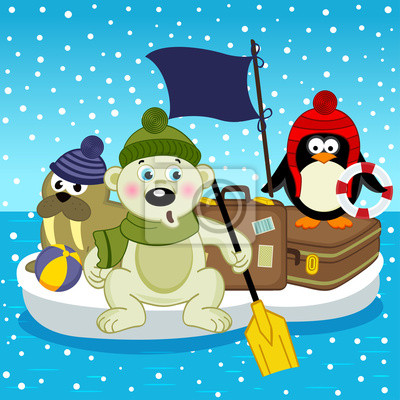 Komunitní kruhy a motivace dětíOtázky k tématu:Jaké známe zimní zvířátka?Jak se jmenuje chladná krajina kde tyto zvířátka žijí?Jak vypadá lední medvěd?Jakou más srst a čím se živí?Jaké zvíře ještě znáš a popíšeš ho?Jaké končetiny má toto zvíře?A na čem plave na vodě?Jak se jmenují země za polárním kruhem?A jak se říká jejím obyvatelům?Znáš nějaké pohádky se zvířátky žijící za polárním kruhem?Proč se tyto zvířátka zimy nebojí?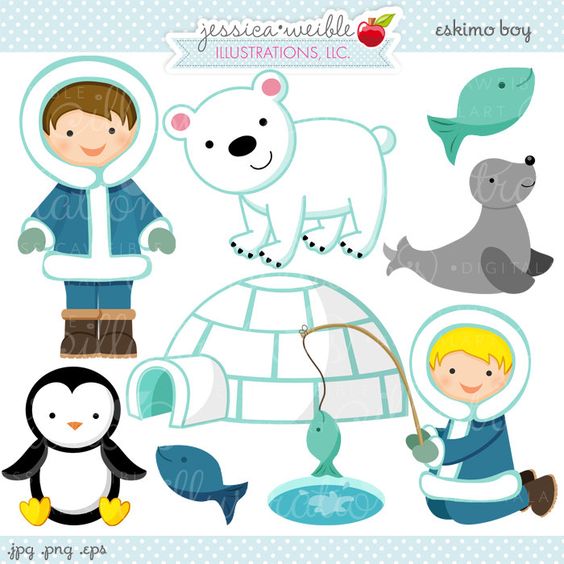 Pohybové aktivity a hryHonička sněhových vloček – běh se vzájemným vyhýbáním  - obměna – běh s vyhýbáním mezi rozloženými papírovými vločkami na zemi. Tempo a rytmus běhu možno udávat udávat pomocí ozvučných dřívek, rolniček, tamburínkyNa barevné tučňáky – na zem umístíme barevné obruče, pro každé dítě jeden  nebo jeden velký pro skupinku dětí. Ty představují domeček tučňáků. Děti si musí zapamatovat , kterou barvu mají. Na znamení (bubínek, praporek, hudba) se děti rozeběhnou volně po herně a na smluvený signál (bouchnutí) se rychle vracejí do svěho správného domečku. Obdoba : na vztyčenou barvu plavou jenom určení tučňáci, osttaní čekají v domečcích, barvy přidáváme i ubírámeTučňáci na kře – tučňíci ( děti) si na hudbu plavou v moři (běhají po prostoru mezi kry – položený bílý papír, na signál – přerušení hudby musí každý tučňák  najít svou  nebo volnou kru. Učitelka postupně kry ubírá, na koho se nedostane , vypadává ze hry.Na tulení – děti běhají volně po prostoru , na signál, pokyn – signál učitelky  se musí k sobě shluknout a chránit se proti zimě . signálem může být určitý počet úderů do bubínku  třeba  3x  a děti se musí vytvořit skupiny  po , 4,5Výtvarné a pracovní činnosti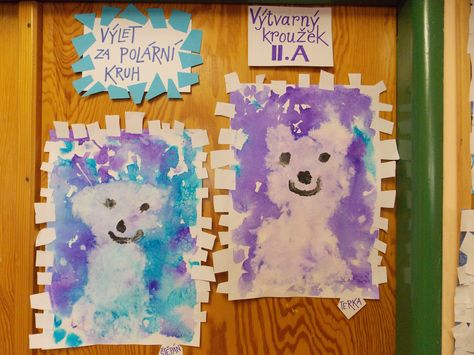 Lední medvědVodovkykovadlina čtvrtkyNůžky LepidloIgelitovy pytlík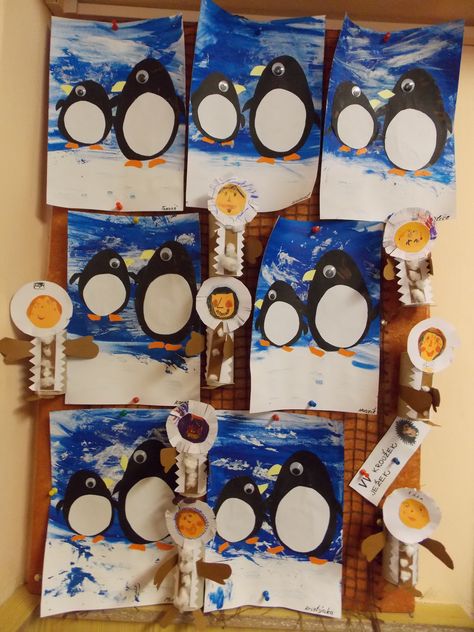 Tučnáci na ledu Barevné papíryČtvrtkyLepidlo Nůžkytempery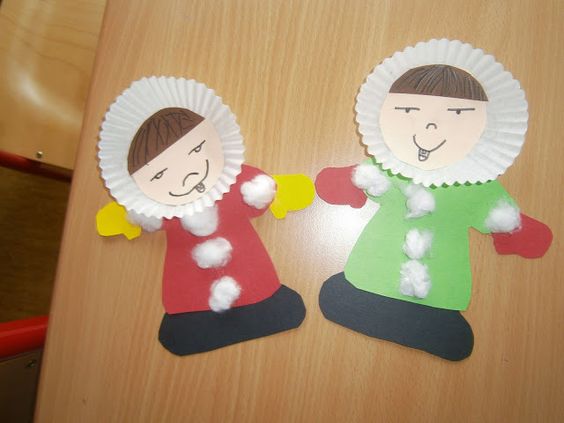 Eskymák Papírový košíčky na cupcakyPastelkyNůžky Lepidlo Barevné papíryZásobníček říkadel, básniček a písničekJedeme z kopečka Lyže tiše kloužou sněhem ,Sáňky jedou z kopce. (stojíme s pokrčenými koleny, jdeme dopředu)Boby sviští. Je to jízda!Ať se přidá, kdo chce. (klekneme si , tleskáme o stehna , zvolna se vracíme zpět do stoje)¨NA běžkách se proběhneme, Nezapomeň na hole. (naznačíme chůzi na chůdáchZ kopce jezdí opatrně, sejdeme se dole. (pokrčíme kolena, máváme oběma rukama)Medvěd ledníMedvěd klepe na peřinu (stoj lehce se klepeme na zadečku)Už se chystá na zimu ( stoj lehce se klepeme na zadečku)Záležet si musí dát, (stoj – hlava kývá jako ano)Až do jara bude spát (stoj – šeptat)Zásoby má v doupěti, (stoj – ruce dělají kruhy před tělem )Než napočteš do pěti (stoj  - ruce dělají kruhy před tělem)1,2,3,4,5 (pomalu do lehu  - počítáme )Spí. ( chrápeme) RampouchRampouch visí ze střechy ( stoj vzpříma)A vymýšlí neplechy (skákání)Má však zmrzlé nožičky (hýbat nohama)Hlavičku i ručičky (hýbat hlavou a rukama)A tak jenom viset musí (stoj vzpříma)Kdo chce, at to taky zkusí. (tleskání)TuleniTulení se tulí rádi.Tuleňům se nelení, Jsou to věrní kamarádi,Mistři světa v tulení.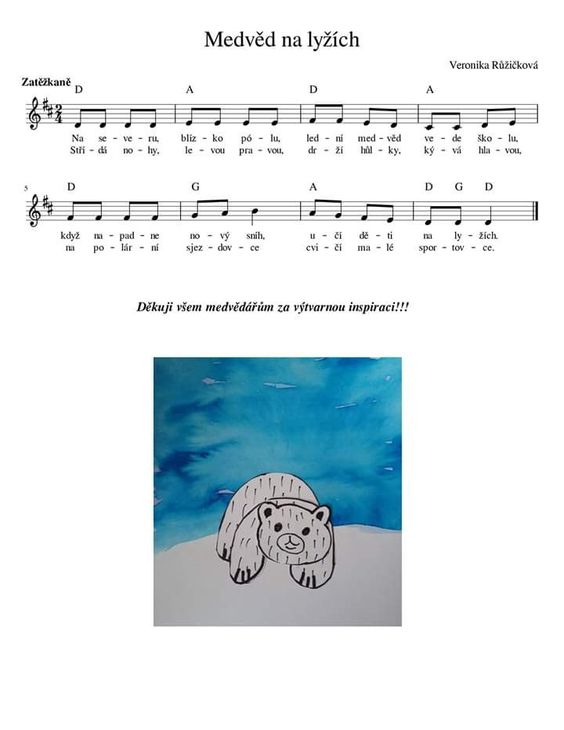 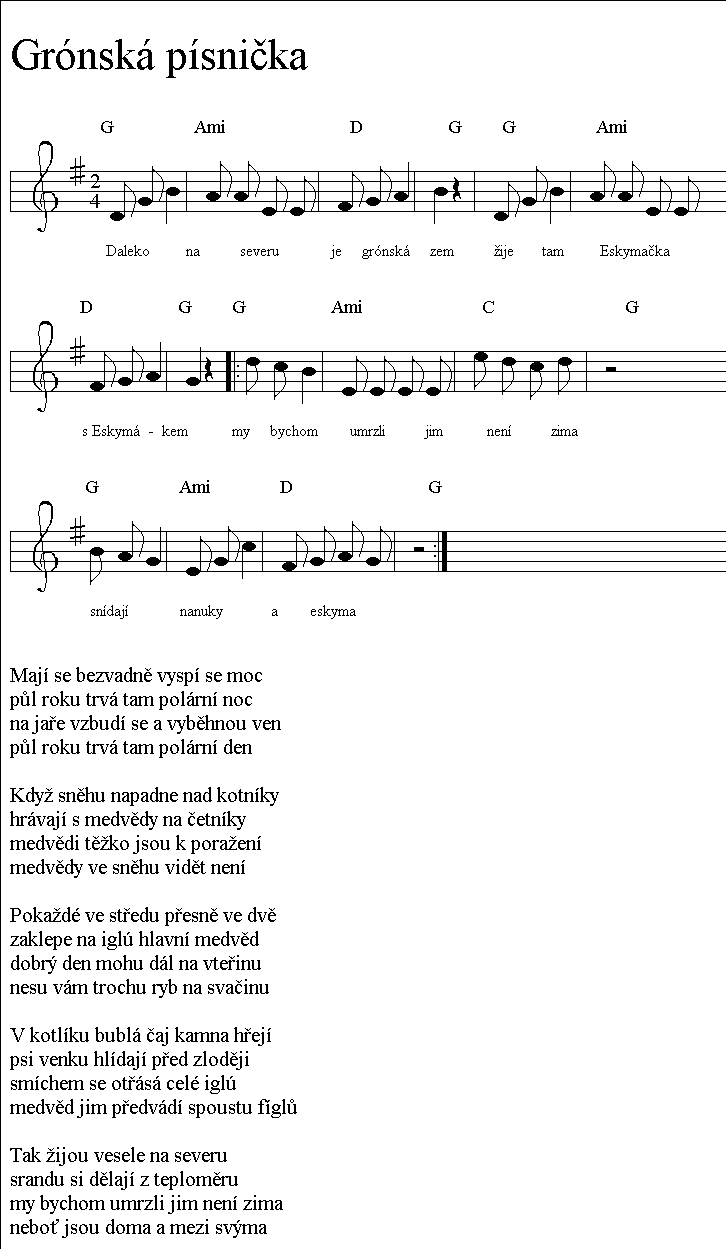 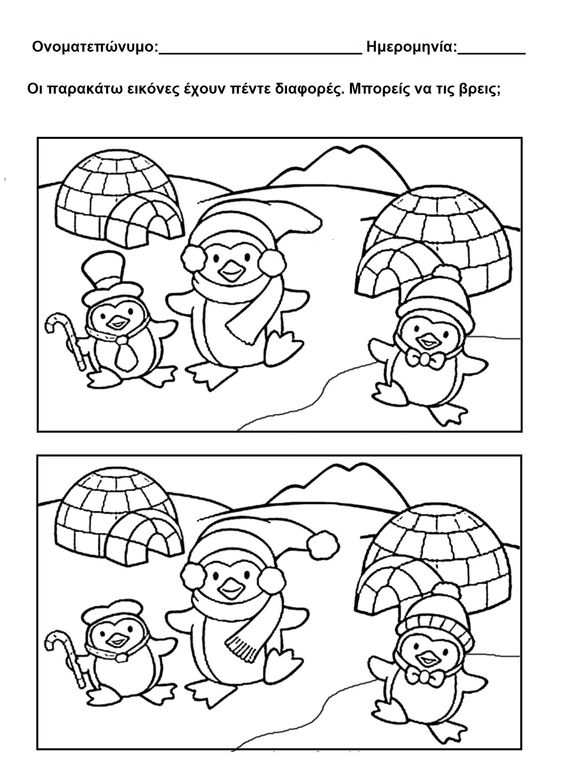 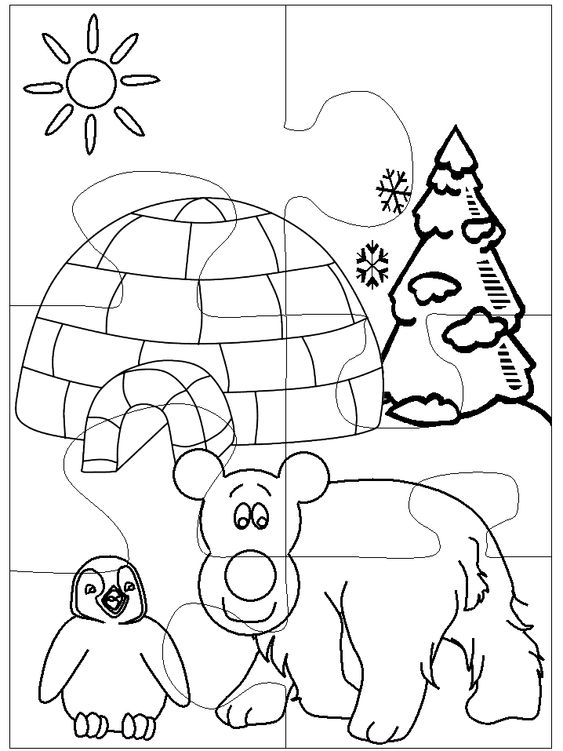 činnost poznámkyPONDĚLÍRČ: volné hry dle volby dětí (motivačně inspirujeme k navození tématu)Manipulační hry –navlékání korálků, hříbky, skládání  sněhových vloček z párátekPexeso s pohádkovými postavami – rozvoj paměti  - didaktická hra KK: pozdravení kamarádů, uvítání nového týdne, seznámení dětí s tématem, práce s obrázkovým materiálem – tvířátka za polárním kruhem  - jaké známe, víme kde žijí, a proč jim není zima atd.Básnička s pohybem: medvěd – pohyby záměrně zveličujeme a text se učíme pomalu, aby děti zvládali spojení s pohybem PH: Honička sněhových vloček – změny tempo, rytmu – nápodoba  pohybu vloček – polétávání nebo silná fujavice PV: hry na školní zahradě – upevňování pravidel používání průlezek, houpaček, kolotoče apod.ÚTERÝRČ: libovolné hry v koutcích herny, prohlížení časopisů a knížek se zimní tématikou, stavby a třídění stavebnic – všímat si tvarů, barev (co je kulaté, hranaté apod.), hry s drobnými stavebnicemi, rozvíjení jemné motoriky – sestavování obrazců, podle barev, tvarů (hříbečkové mozaika, magnetická skládanka)KK:“pozdravení kamarádů, uvítaní nového dne, kalendář přírody – dny v týdnu, počasí, barvičkyZvířátka, kterým zima a sníh nevadí  - opakování a ukazování polárních zvířátek na obrázcích – popis jak vypadají – zda mají kožich, peří, čím se živí, zda mají nohy nebo ploutve apod.LOGOCHVILKA: O malém medvídkovi – motivace příběhem, hláska M, dechové a artikulační cvičení, zrakové a sluchové vnímání, rozvoj slovní zásoby PH: Na barevné tučnáky –hra s barvičkami a reakce na signál PV: procházka do okolí MŠ – poznávání  a pojmenování změn v přírodě (barvy, stromy, apod.)STŘEDARČ: hry v koutcích herny, stavby ze stavebnic, hry s Montessori prvky, logico primo, vláčky a vláčkodráha, hry s molitanovými kostkami, plošné obrázky na koberci z víček – sněhulák, vločka, medvídek, tučnák apod.Námětová hra se zvířátky – rozdělování do ohrádek podle místa pobytu  - voda, les , souš, zimní krajina KK: přivítání nového dne, uvítání kamarádů, Krajina se sněhem – Antarktida. Arktida  - ukaážeme si na mapě . jaké jsou tam podmínky?,popíšeme si jka se tam žije a jak se jmenují její obyvatelé – jak vypadají a co jedí? Básnička Eskymácká abeceda – Jiří ŽÁČEKVVČ: tučnáci na ledu – hra s barvami, vodou a igelitovým pytlíkem – tučnáci – lepení s detailyHUD: Grónská písnička – rozvoj paměti, rytmizace, hra na tělo, hlasová hygienaPV: Procházka do okolí mš – doplňování krmítek pro ptáčky - EVVOČTVRTEKRČ: volné hry u stolečků, libovolné hry v koutcích herny, skládání puzzlí a stavebnic, trojice obrázků – sestavení posloupnosti jednoduchého děje  - kartičky s různými dějovými situacemiDidaktická hra – tučnáci – skládání ledových ker, aby zapadli do čtverce – rozvoj představivosti a trpělivostiKK: pozdravení kamarádů a přivítání nového dne, kalendář přírody – počasí, dny v týdnu, roční období, měsíce, barvičky.PH: Tučnáci na kře – reakce na signál TVČ: pohyb po sněhových papírových jako tučnáci (papírových cestičkách , klouzání ny lyžích, klouzání na klouzačce – chůze do výšky, po zvýšené ploše, skluzy.Tanec Pingvínek  – DVD Míša Růžičková PV: Hry na školní zahradě s napadaným sněhem- koulovaná, stavění sněhuláka či bobování na kopečku . dbáme na bezpečnost a upozorníme děti na možná nebezpečíPÁTEKRČ:volné hry v koutcích herny, libovolné kreslení u stolečku , stříhání proužků u stolečku a následné složení papírové vločky, upevňování techniky stříhání a správný úchop nůžekHry s hračkami od Ježíška – správné chování k hračkám a jejich následný úklid KK: shrnutí poznatků z celého týdne, zhodnocení týdne dětmi i učitelkou – rozvoj zdravého sebevědomí, zopakování činností, které během týdne proběhlyPH: Na tulení – procvičování počítáni do ř, reakce na signál PVČ: Eskymák – stříhání a lepení detailů, pečlivost a čistota při práciHV: opakování písniček  -  padá sníh, mikuláši, barevná školka, listopapd apod. – hra na Orffovy nástroje PV: Hraju si tak, aby mě to nebolelo – připomínat pravidla bezpečnosti při hrách i procházkách 